2021年9月　英会話サロン “English Café” 　　月会費：10,000円（月5回）12,000円 (取り放題）　or 1回3,000円Sun.Mon.Tue.Tue.Wed.ThursThursFri.Sat.Sat.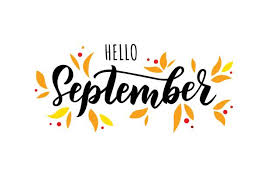 110:00 – 11:30  英会話(A)    Stephen11:30 – 13:00  英会話(B/C)  Stephen210:00 – 11:30 英会話(B/C)  Sam310:00 – 11:30  英会話(A)    Sam11:30 – 13:00  英会話(B/C)  Sam310:00 – 11:30  英会話(A)    Sam11:30 – 13:00  英会話(B/C)  Sam416:00– 17:30  IanBusiness English Café416:00– 17:30  IanBusiness English Café56710:00 – 11:30 英会話(B/C)  　　　　　　　　   Stephen19:30-21:00 お仕事帰りの英会話　Stephen810:00 – 11:30  英会話(A)    Stephen11:30 – 13:00  英会話(B/C)  Stephen810:00 – 11:30  英会話(A)    Stephen11:30 – 13:00  英会話(B/C)  Stephen910:00 – 11:30 英会話(B/C)  Sam10 10:00 – 11:30  英会話(A)    Sam11:30 – 13:00  英会話(B/C)  Sam10 10:00 – 11:30  英会話(A)    Sam11:30 – 13:00  英会話(B/C)  Sam10 10:00 – 11:30  英会話(A)    Sam11:30 – 13:00  英会話(B/C)  Sam11 16:00 – 17:30  IanBusiness English Café121314 10:00 – 11:30 英会話(B/C)  　　　　　　　　   Stephen19:30-21:00 お仕事帰りの英会話　Stephen 1510:00 – 11:30  英会話(A)    Stephen11:30 – 13:00  英会話(B/C)  Stephen 1510:00 – 11:30  英会話(A)    Stephen11:30 – 13:00  英会話(B/C)  Stephen 1610:00 – 11:30 英会話(B/C)  Sam1710:00 – 11:30  英会話(A)    Sam11:30 – 13:00  英会話(B/C)  Sam1710:00 – 11:30  英会話(A)    Sam11:30 – 13:00  英会話(B/C)  Sam1816:00 – 17:30  IanBusiness English Café1816:00 – 17:30  IanBusiness English Café19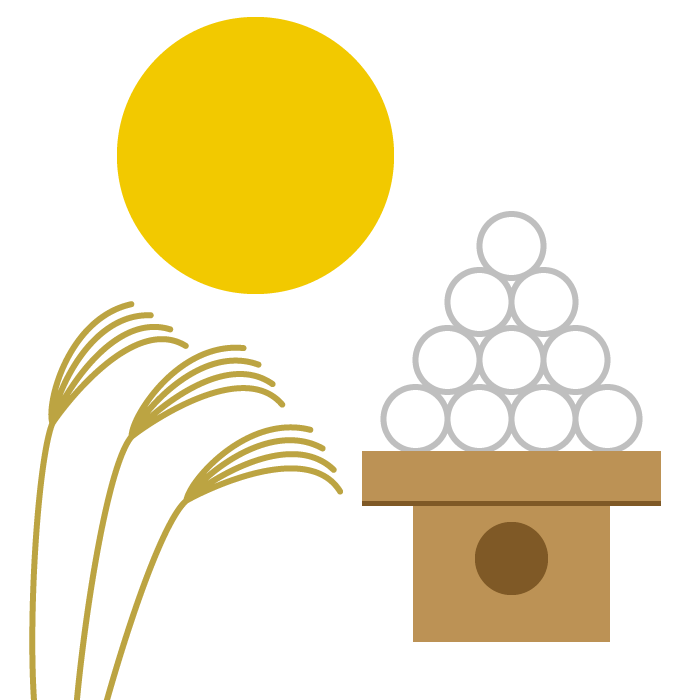 20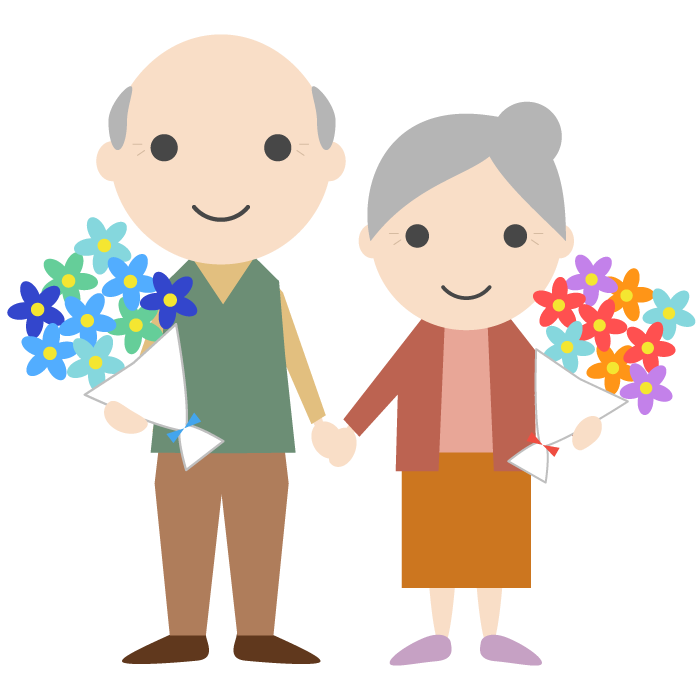 2110:00 – 11:30 英会話(B/C)                    Stephen19:30-21:00 	お仕事帰りの英会話　Stephen　　　　　　　　　　　　　　　　2110:00 – 11:30 英会話(B/C)                    Stephen19:30-21:00 	お仕事帰りの英会話　Stephen　　　　　　　　　　　　　　　　2210:00 – 11:30  英会話(A)    Stephen11:30 – 13:00  英会話(B/C)  Stephen23 Autumnal Equinox Day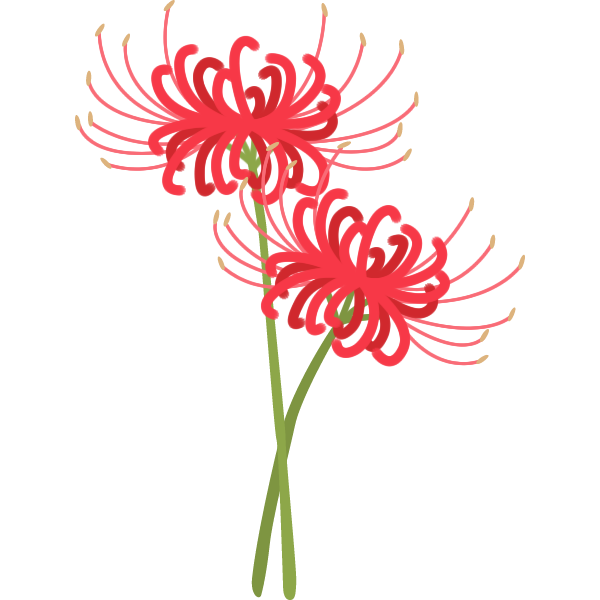 2410:00 – 11:30  英会話(A)    Sam11:30 – 13:00  英会話(B/C)  Sam2410:00 – 11:30  英会話(A)    Sam11:30 – 13:00  英会話(B/C)  Sam2516:00 – 17:30  IanBusiness English Café2516:00 – 17:30  IanBusiness English Café26272810:00 – 11:30 英会話(B/C)  　　　　　　　　   Stephen19:30-21:00 お仕事帰りの英会話　Stephen 2810:00 – 11:30 英会話(B/C)  　　　　　　　　   Stephen19:30-21:00 お仕事帰りの英会話　Stephen 29 No Class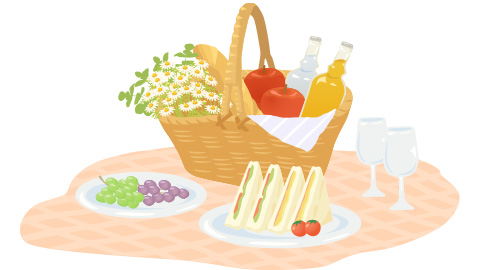 30 10:00 – 11:30 英会話(B/C)  Samお知らせ:１）　Gospel/Session: 緊急事態宣言が解除されるまで、お休みさせていただきます。2)　Jazz Class:　Robert先生がカナダから帰国されるまで、糸原摩理先生が、Jazz Classを担当してくださることになりました。　詳細は伊藤まで。3) 英語作文・論文の添削指導を希望されます方は伊藤まで。お知らせ:１）　Gospel/Session: 緊急事態宣言が解除されるまで、お休みさせていただきます。2)　Jazz Class:　Robert先生がカナダから帰国されるまで、糸原摩理先生が、Jazz Classを担当してくださることになりました。　詳細は伊藤まで。3) 英語作文・論文の添削指導を希望されます方は伊藤まで。お知らせ:１）　Gospel/Session: 緊急事態宣言が解除されるまで、お休みさせていただきます。2)　Jazz Class:　Robert先生がカナダから帰国されるまで、糸原摩理先生が、Jazz Classを担当してくださることになりました。　詳細は伊藤まで。3) 英語作文・論文の添削指導を希望されます方は伊藤まで。お知らせ:１）　Gospel/Session: 緊急事態宣言が解除されるまで、お休みさせていただきます。2)　Jazz Class:　Robert先生がカナダから帰国されるまで、糸原摩理先生が、Jazz Classを担当してくださることになりました。　詳細は伊藤まで。3) 英語作文・論文の添削指導を希望されます方は伊藤まで。